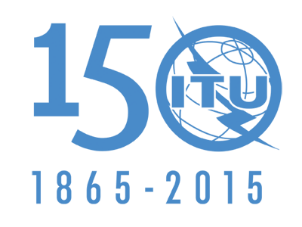 تمهيـديضطلع قطاع الاتصالات الراديوية بدور يتمثل في تأمين الترشيد والإنصاف والفعالية والاقتصاد في استعمال طيف الترددات الراديوية في جميع خدمات الاتصالات الراديوية، بما فيها الخدمات الساتلية، وإجراء دراسات دون تحديد لمدى الترددات، تكون أساساً لإعداد التوصيات واعتمادها.ويؤدي قطاع الاتصالات الراديوية وظائفه التنظيمية والسياساتية من خلال المؤتمرات العالمية والإقليمية للاتصالات الراديوية وجمعيات الاتصالات الراديوية بمساعدة لجان الدراسات.سياسة قطاع الاتصالات الراديوية بشأن حقوق الملكية الفكرية (IPR)يرد وصف للسياسة التي يتبعها قطاع الاتصالات الراديوية فيما يتعلق بحقوق الملكية الفكرية في سياسة البراءات المشتركة بين قطاع تقييس الاتصالات وقطاع الاتصالات الراديوية والمنظمة الدولية للتوحيد القياسي واللجنة الكهرتقنية الدولية (ITU-T/ITU-R/ISO/IEC) والمشار إليها في الملحق 1 بالقرار 
ITU-R 1. وترد الاستمارات التي ينبغي لحاملي البراءات استعمالها لتقديم بيان عن البراءات أو للتصريح عن منح رخص في الموقع الإلكتروني http://www.itu.int/ITU-R/go/patents/en حيث يمكن أيضاً الاطلاع على المبادئ التوجيهية الخاصة بتطبيق سياسة البراءات المشتركة وعلى قاعدة بيانات قطاع الاتصالات الراديوية التي تتضمن معلومات عن البراءات.النشر الإلكتروني
جنيف، 2015  ITU  2015جميع حقوق النشر محفوظة. لا يمكن استنساخ أي جزء من هذه المنشورة بأي شكل كان ولا بأي وسيلة إلا بإذن خطي من 
الاتحاد الدولي للاتصالات (ITU).التوصيـة  ITU-R  F.1245-2*النموذج الرياضي لمخططات الإشعاع المتوسطة وذات الصلة من أجل
هوائيات الأنظمة اللاسلكية الثابتة من نقطة إلى نقطة على خط البصر
للاستعمال في بعض دراسات التنسيق وتقييم التداخلات
في مدى الترددات من 1 إلى 70 GHz تقريباً(المسألة ITU-R 110-2/5)(2012-2000-1997)مجال التطبيقتتضمن هذه التوصية مخططات الإشعاع المرجعية المتوسطة وذات الصلة من أجل هوائيات الأنظمة اللاسلكية الثابتة من نقطة إلى نقطة على خط البصر في مدى الترددات الذي يتراوح بين 1 GHz ونحو 70 GHz. ويمكن استعمال التحليل الوارد في هذه التوصية في بعض دراسات التنسيق وفي تقييم التداخل عندما لا تتوافر معلومات معينة عن هوائيات الأنظمة اللاسلكية الثابتة.إن جمعية الاتصالات الراديوية للاتحاد الدولي للاتصالات،إذ تضع في اعتبارها أ )	أن مخطط الإشعاع المرجعي لهوائيات الأنظمة اللاسلكية الثابتة من نقطة إلى نقطة على خط البصر الوارد في التوصية ITU-R F.699 يعطي غلاف الذروة لمخططات الفصوص الجانبية؛ب)	أنه إذا استعمل مخطط إشعاع غلاف الذروة في تقييم إجمالي التداخلات التي تتألف من مصادر عديدة للتداخلات، فإن التداخلات المتنبأ بها ستفضى إلى قيم أكبر من القيم التي تسجل عملياً؛ج)	أنه بالتالي قد يتعين استعمال مخطط إشعاع الهوائي الذي يمثل قيماً متوسطة للفصوص الجانبية في الحالات التالية:-	التنبؤ بالتداخل المجمَّع الذي تسببه محطات ترحيل راديوي عديدة على ساتل مستقر أو غير مستقر بالنسبة إلى الأرض؛-	التنبؤ بالتداخل المجمَّع الذي تسببه سواتل كثيرة مستقرة بالنسبة إلى الأرض على محطة ترحيل راديوي؛-	التنبؤ بالتداخل على محطة ترحيل راديوي من ساتل أو أكثر غير مستقر بالنسبة إلى الأرض في ظل زاوية متغيرة باستمرار ينبغي توسيطها؛-	في أي حالات أخرى يتاح فيها استخدام مخطط الإشعاع الذي يمثل القيم المتوسطة للفصوص الجانبية؛د )	أنه يفضل استعمال صيغة رياضية بسيطة لمخطط الإشعاع الذي يمثل قيماً متوسطة للفصوص الجانبية؛ه‍ )	أن هناك حاجة أيضاً إلى نموذج رياضي لمخططات الإشعاع المعممة للهوائيات من أجل التحليل الإحصائي للتداخلات التي تضم مصادر قليلة للتداخلات كتلك الصادرة عن السواتل المستقرة بالنسبة إلى الأرض نحو أنظمة تعمل في الخدمة الثابتة،توصي1	باستعمال النموذج الرياضي لمخطط الإشعاع المتوسط كما يرد أدناه في حالة غياب معلومات معينة بشأن مخطط إشعاع هوائي النظام اللاسلكي الثابت على خط البصر المعني، وذلك في حالة التطبيقات المشار إليها في الفقرة ج) من إذ تضع في اعتبارها؛2	بأنه ينبغي اعتماد النموذج الرياضي التالي لمخطط الإشعاع المتوسط للترددات التي تقع في المدى GHz 40-1، وبشكل مؤقت للترددات في المدى من 40 إلى GHz 70؛1.2	في الحالات التي تكون فيها النسبة بين قُطر الهوائي وطول الموجة أكبر من (100 < D/) 100، ينبغي استعمال المعادلة التالية (انظر الملاحظتين 1 و7):	G()  =  Gmax  –  2,5    10–3 	for	0º <  < m	G()  =  G1		for	m   < max (m, r)	G()  =  29  –  25 log 		for	max (m, r)  < 48º	G()  =  –13		for	48º    180ºحيث:	Gmax:	الحد الأقصى لكسب الهوائي (dBi) (انظر الملاحظة 2)؛	G():	الكسب (dBi) نسبة إلى هوائي متناحٍ؛	:	زاوية الانحراف عن المحور الرئيسي (بالدرجات)؛	G1:	كسب الفص الجانبي الأول؛		2  15 log (D/) 	                  degrees	                  degrees2.2	بأنه في الحالات التي تكون فيها النسبة بين قطر الهوائي وطول الموجة أقل من أو تساوي (100 ≤ D/ 100، ينبغي استعمال المعادلة التالية (انظر الملاحظتين 3 و7):	G()  =  Gmax  –  2,5    10–3  	for	0º << m	G()  =  39 – 5 log (D/)  –  25 log 	for	m ≤< 48º	G()  =  –3 – 5 log (D/)		for	48º ≤≤ 180º3	بأنه يمكن الرجوع إلى الملحق 1 بشكل مؤقت من أجل مخططات الإشعاع المعممة لهوائيات الأنظمة اللاسلكية الثابتة من نقطة إلى نقطة التي يمكن أن تستعمل فقط في التحليلات الإحصائية للتداخلات التي تشمل مصادر قليلة للتداخلات كتلك الصادرة من سواتل مستقرة بالنسبة إلى الأرض نحو أنظمة تعمل في الخدمة الثابتة (انظر الملاحظة 9)؛4	بأنه ينبغي اعتبار الملاحظات التالية جزءاً من هذه التوصية.الملاحظة 1 - القيم المتوسطة للفصوص الجانبية الواردة في الفقرة 1.2 أقل بمقدار dB 3 عن قيم غلاف الذروة للفصوص الجانبية الواردة في الفقرة 1.2 من التوصية ITU-R F.699.الملاحظة 2 - ترد في التوصية ITU-R F.699 العلاقة بين Gmax والنسبة D/.الملاحظة 3 - النموذج الرياضي الوارد في الفقرة 2.2 مشتق من شروط عدم تجاوز القدرة الإجمالية المشعة من الهوائي للقدرة الإجمالية المغذية للهوائي.الملاحظة 4 - لا ينطبق مخطط الإشعاع المبين في الفقرة 2 إلا على استقطاب واحد (أفقي أو رأسي).الملاحظة 5 - مخطط الإشعاع الوارد في هذه التوصية لا يخص إلا الهوائيات تناظرية الدوران.الملاحظة 6 - مخطط الإشعاع المتوسط الوارد في هذه التوصية قد يختلف قليلاً عن مخططات إشعاع الهوائيات الفعلية. ويتمثل الغرض من هذه التوصية فقط في توفير نموذج رياضي لاستخدامه في تقييم التداخلات بالنسبة للتطبيقات المشار إليها في الفقرة ج) من إذ تضع في اعتبارها.الملاحظة 7 - تستخدم هوائيات الترحيل الراديوي عادةً الاستقطاب الخطي. وبالتالي، عند تقييم التداخلات الصادرة عن نظام يستخدم استقطاب دائري وحيد كما هو الحال في الاقتران بين حزمة رئيسية وحزمة رئيسية أخرى من محطتين فضائيتين، فإن الكسب الفعلي لهوائي الترحيل الراديوي، Geff ()، بالاستفادة من ميزة الاستقطاب يمكن تقديره باستعمال المعادلة التالية في حدود dB 3 من اتجاه التسديد في منطقة الفص الرئيسي (0 <  < 3 dB) بدلاً من المعادلة الأولى الواردة في الفقرة 1.2 أو 2.2 كما هو موضح في الملحق 2.حيث G()، الكسب حسب المعادلة الأولى في الفقرتين 1.2 و2.2.وتفترض المعادلة أعلاه أن كسب الهوائي ذي الاستقطاب المتقاطع بالنسبة للزاوية 0° <  < 3 dB يقل بمقدار dB 20 عن Gmax. ولا ينبغي توقع التمتع بميزة الاستقطاب للزاوية  > 3 dB أو عندما تكون محطة الترحيل الراديوي خارج الحزمة الرئيسية لهوائي الخدمة الأخرى.والزاوية 3 dB التي يقل عندها كسب الاستقطاب المشترك بمقدار dB 3 عن الكسب الأقصى، Gmax، يمكن حسابها بالاستعاضة عن G() بالمقدار  في الصيغة الخاصة بالكسب G() عند 0° <  < m.الملاحظة 8 - يُرجى من الإدارات وغيرها من أعضاء قطاع الاتصالات الراديوية تقديم معلومات تقارن القيم المتوسطة للفصوص الجانبية ومخططات قياسات مخططات الإشعاع على هوائيات فعلية. يمكن لهذه المعلومات أن تساعد في زيادة صقل هذه التوصية.الملاحظة 9 - يُرجى من الإدارات وغيرها من أعضاء قطاع الاتصالات الراديوية دراسة جدوى التوسع في تطبيق النموذج الوارد في الملحق 1.الملحق 1

نموذج رياضي لمخططات إشعاع معممة لهوائيات في الخدمة الثابتة من نقطة إلى نقطة
من أجل الاستعمال في التقييم الإحصائي للتداخلات1	مقدمةتوفر التوصيـة ITU-R F.699 مخططات الإشعاع المرجعية لهوائيات الخدمة الثابتة من نقطة إلى نقطة استناداً إلى قيم غلاف الذروة للفصوص الجانبية. وبالتالي سيؤدي تقييم التداخلات باستعمال هذه التوصية إلى مغالاة لا مفر منها في تقدير هذه التداخلات.ومن جهة أخرى، يوفر النص الرئيسي لهذه التوصية نموذجاً رياضياً لمخططات الإشعاع المتوسطة لهوائيات الخدمة الثابتة من نقطة إلى نقطة تمثل القيم المتوسطة للفصوص الجانبية. بيد أنه يمكن تطبيق ذلك في حالة مصادر التداخل المتعددة أو مصادر التداخل المتغيرة بتغير الوقت.ومن أجل الاستعمال في تحليل إحصائي لأمكنة التداخل، مثل اشتقاق دالة توزيع الاحتمال (pdf) للتداخل الناجم عن بعض الأنظمة الساتلية المستقرة بالنسبة إلى الأرض على عدد كبير من أنظمة أو محطات الخدمة الثابتة، من الضروري وضع نموذج رياضي لمخططات الإشعاع المعممة للهوائيات.2	الهوائيات ذات النسبة D/ الأكبر من 100ترد مخططات الإشعاع المرجعية للهوائيات ذات النسبة D/ الأكبر من 100 والتي تمثل قيم غلاف الذروة للفصوص الجانبية في الفقرة 1.2 من توصي بالتوصية ITU-R F.699. وطبقاً للفقرة 1.2 من توصي بهذه التوصية، فإن القيمة المتوسطة للفص الجانبي تقل عن قيمة غلاف الذروة للفص الجانبي بمقدار dB 3. ويبدو أن من المنطقي افتراض أن القيم الفعلية للفصوص الجانبية تتغير بشكل جيبي. وبالتالي، يعبر عن مخطط الإشعاع الفعلي كما يلي:(1a)	G()  max [Ga(), Gb()]	for	0	      r(1b)	G()  32 – 25 log   F()	for	r	      48o(1c)	G()  –10  F()	for	48o	      180oحيث:		(1d)	Gb()  G1 + F() 	(1e)	dB	G1  2  15 log (D/)	(2a)	degrees	r  15,85 	(2b)	dB	F()  10 log 	(2c)حيث يفترض أن تقابل r الزاوية من المحور لذروة الفص الجانبي الأول ويفترض أن الطور عندما تكون r   يساوي 1,5. وجدير بالإشارة أن إزاحة الدالة الجيبية في المعادلة (2c) معبر عنها بالتقويم الدائري (radians) وأن قيمة F() تساوي صفر تقريباً أو سالبة. وتقابل F()  0 ذُرى الفصوص الجانبية. وأدخلت المعلمة 0,1 في المعادلة (2c) لتفادي حالة وقوع F() تحت dB 10–.3	الهوائيات ذات النسبة D/ الأقل من 100في حالة الهوائيات ذات النسبة D/ التي تساوي أو تقل عن 100، سيفترض أن قيم ذُرى الفصوص الجانبية تزيد عن القيمة المتوسطة للفصوص الجانبية الواردة في النص الرئيسي لهذه التوصية بمقدار dB 3.من ثم، يقدم المخطط التالي بشكل مؤقت كمخطط إشعاع معمم لهوائي ذي نسبة D/ تساوي أو تقل عن 100:(3a)	G()  max [Ga(), Gb()]		for	0	      r(3b)	G()  42 – 5 log (D/) – 25 log   F()	for	r	      48o	(3c)	G()  –5 log (D/)  F()		for	48o	      180o	حيث:(3d)			(3e)			Gb()  G1 + F() (4a)			G1  2  15 log (D/)	dB(4b)			r  39,8	degrees(4c)			F()  10 log                  dBوجدير بالإشارة ثانيةً أن إزاحة الدالة الجيبية في المعادلة (4c) معبّر عنها بالتقويم الدائري (radians) وأن القيمة F() تساوي صفر أو سالبة وأن 0  F() تقابل ذُرى الفصوص الجانبية. والسبب من إدخال المعلمة 0,1 على المعادلة (4c) هو نفس السبب المذكور في المعادلة (2c).4	الخلاصةالمعادلات من (1a) إلى (1e) (مع المعادلات من (2a) إلى (2c)) والمعادلات من (3a) إلى (3e) (مع المعادلات من (4a) إلى (4c)) تقدم بشكل مؤقت كنماذج رياضية لمخططات إشعاع معممة لهوائيات في الخدمة الثابتة من نقطة إلى نقطة بحيث لا تستعمل إلا في التقييم الإحصائي المكاني للتداخلات.الملحق 2

اشتقاق الكسب Geff () المشار إليه في الملاحظة 7 فيما يتعلق بميزة الاستقطاب
بين أنظمة ذات استقطاب خطي وأخرى ذات استقطاب دائري1	مقدمةتستعمل هوائيات الترحيل الراديوي عادة الاستقطاب الخطي. لذا، فإنه عندما يقع تداخل على هوائيات الترحيل الراديوي من نظام يستعمل استقطاب دائري وحيد، من المهم تقييم الخسارة بين الاستقطاب الدائري والخطي أو ميزة الاستقطاب بين نظامين أحدهما باستقطاب خطي والآخر باستقطاب دائري. وفي الحالة النموذجية، تكون الخسارة بين الاستقطابين الخطي والدائري dB 3. وتحقق الأنظمة العملية تمييزاً في الاستقطاب أقل مما يتحقق في الحالة النموذجية.ويناقش هذا الملحق اشتقاق الخسارة بين استقطابين دائري وخطي في الحالات العملية.2	معادلة لحساب خسارة الاستقطاب لهوائيات غير نموذجيةتحسب خسارة الاستقطاب لهوائيات غير نموذجية عادة كالتالي:حيث:	Lp:	خسارة الاستقطاب	rw:	النسبة المحورية الفولطية للموجة الراديوية	ra:	النسبة المحورية الفولطية للهوائي	Δτ:	الزاوية بين زاوية ميل إهليلج استقطاب الهوائي وزاوية ميل إهليلج الموجة الساقطة، حيث تنسب الزاويتان للمستوى الأفقي عند سطح الأرض. ولأغراض هذا التحليل، يفترض أن 0 = Δτ وهي الحالة الأكثر تحفظاً.وبالنسبة للهوائي ذي الاستقطاب الدائري، يعبر عن النسبة المحورية الفولطية عادة بوحدات الديسبل (dB). ويتم الربط بين هذه الحدود بالعلاقة التالية:. وبالنسبة للهوائي ذي الاستقطاب الخطي، فإن النسبة المحورية الفولطية بالديسبل تتساوى في المقدار مع عزل الاستقطاب العرضي للهوائي كما يتضح من العلاقة التالية: .ويعرض الشكل 1 أدناه مخططاً بيانياً لخسارة الاستقطاب، Lp، مقابل عزل الاستقطاب العرضي (XPI) لثلاث قيم للنسبة المحورية للاستقطاب الدائري، R. ولا يعتمد هذا المخطط البياني على التردد.الشكل 1خسارة الاستقطاب مقابل العزل XPI، لقيم مختلفة للنسبة Rوتعتمد القيمة المناسبة للخسارة Lp على خصائص الهوائيين، ذي الاستقطاب الدائري وذي الاستقطاب الخطي، خلال مدى تردد من 1 إلى GHz 70.3	أمثلة على بيانات عزل الاستقطاب العرضي (XPI)يعرض الجدولان 1 و2 أمثلة لبيانات عزل الاستقطاب العرضي من إدارتين. ويتضمن الجدول 1 ملخصاً لمعلومات من قاعدة بيانات الترخيص الخاصة بإحدى الإدارات لمدى ترددات من GHz 1 إلى GHz 40 تقريباً؛ فيما يعرض الجدول 2 بيانات أخرى للعزل XPI تستند إلى أنواع مختلفة من الهوائيات تستعملها إدارة أخرى لنطاقات تردد من GHz 6 إلى GHz 22 تقريباً.الجدول 1مثال على بيانات العزل XPI من إحدى الإداراتالجدول 2مثال على بيانات العزل في إدارة أخرىوطبقاً لهذه البيانات، سيكون من المناسب افتراض حد أدنى قيمته dB 20 للعزل XPI عند الترددات حتى GHz 40.وعلى الرغم من عدم توفر بيانات أداء الهوائيات فوق GHz 40، فإن الاتجاه يميل إلى تحقيق أداء مساوٍ أو أفضل للاستقطاب العرضي مع زيادة التردد. وبالتالي، فإلى أن تتوفر بيانات أكثر تحديداً بالنسبة للهوائيات ذات الاستقطاب الخطي في النطاقات الأعلى وتمشياً مع الفقرة 2 من توصي، يمكن القول مؤقتاً أن بالإمكان أيضاً استعمال حد أدنى قيمته dB 20 في الترددات بين 40 وGHz 70.4	الخلاصةبأخذ الجدولين 1 و2 في الاعتبار، فإن قيمة قدرها dB 20 تعتبر مناسبة للعزل XPI لهوائيات الترحيل الراديوي. وبأخذ الشكل 1 في الاعتبار، فإن قيمة قدرها dB 20 للعزل XPI وحد أقصى مؤقت للنسبة المحورية للاستقطاب الدائري (R) للهوائي المتسبب في التداخل مقداره dB 1,5، يطبق حول اتجاه تسديد هوائيات المحطات الفضائية التي لا تتبع إعادة استعمال الترددات عن طريق الاستقطاب العمودي والتي تعمل في نطاقات تردد من 2 إلى GHz 30 تقريباً، تكون خسارة الاستقطاب dB 1,7. وهذه القيمة غير قابلة للتطبيق إلا داخل عرض الحزمة dB 3 لهوائي الترحيل الراديوي وحول اتجاه تسديد هوائيات المحطات الفضائية وعند ترددات بين 1 وGHz 70.سلاسل توصيات قطاع الاتصالات الراديوية(يمكن الاطلاع عليها أيضاً في الموقع الإلكتروني http://www.itu.int/publ/R-REC/en)سلاسل توصيات قطاع الاتصالات الراديوية(يمكن الاطلاع عليها أيضاً في الموقع الإلكتروني http://www.itu.int/publ/R-REC/en)السلسلةالعنـوانBO	البث الساتليBO	البث الساتليBR	التسجيل من أجل الإنتاج والأرشفة والعرض؛ الأفلام التلفزيونيةBR	التسجيل من أجل الإنتاج والأرشفة والعرض؛ الأفلام التلفزيونيةBS	الخدمة الإذاعية (الصوتية)BS	الخدمة الإذاعية (الصوتية)BT	الخدمة الإذاعية (التلفزيونية)BT	الخدمة الإذاعية (التلفزيونية)F	الخدمة الثابتةF	الخدمة الثابتةM	الخدمة المتنقلة وخدمة التحديد الراديوي للموقع وخدمة الهواة والخدمات الساتلية ذات الصلةM	الخدمة المتنقلة وخدمة التحديد الراديوي للموقع وخدمة الهواة والخدمات الساتلية ذات الصلةP	انتشار الموجات الراديويةP	انتشار الموجات الراديويةRA	علم الفلك الراديويRA	علم الفلك الراديويRS	أنظمة الاستشعار عن بعدRS	أنظمة الاستشعار عن بعدS	الخدمة الثابتة الساتليةS	الخدمة الثابتة الساتليةSA	التطبيقات الفضائية والأرصاد الجويةSA	التطبيقات الفضائية والأرصاد الجويةSF	تقاسم الترددات والتنسيق بين أنظمة الخدمة الثابتة الساتلية والخدمة الثابتةSF	تقاسم الترددات والتنسيق بين أنظمة الخدمة الثابتة الساتلية والخدمة الثابتةSM	إدارة الطيفSM	إدارة الطيفSNG	التجميع الساتلي للأخبارSNG	التجميع الساتلي للأخبارTF	إرسالات الترددات المعيارية وإشارات التوقيتTF	إرسالات الترددات المعيارية وإشارات التوقيتV	المفردات والمواضيع ذات الصلةV	المفردات والمواضيع ذات الصلةملاحظة: تمت الموافقة على النسخة الإنكليزية لهذه التوصية الصادرة عن قطاع الاتصالات الراديوية بموجب الإجراء الموضح في القرار ITU-R 1.	D:	قطر الهوائي	λ:	الطول الموجييعبر عنهما بنفس الوحداتالنطاق
(GHz)عدد التسجيلات الخاصة بالهوائياتالتوزيع عند %5 من العزل XPI (dB)التوزيع عند %10 من العزل XPI (dB)القيمة المتوسطة للعزل XPI (dB)0,953-1,5254841220301,7-2,76982020303,4-5,02801520305,85-7,1255322028307,125-7,7254032428307,725-8,521330303010,5-10,6815128303010,7-11,720220253012,7-13,2520925253014,5-15,3517228303017,7-19,718127303021,2-23,616425283024,25-25,25830303224,35-28,35430303228,6-40,030232630النطاق
(GHz)عدد أنواع الهوائياتعدد الهوائيات المستخدمةالتوزيع عند %10 من العزل XPI (dB)القيمة المتوسطة للعزل XPI (dB)5,925-7,7511600252910,7-15,23275 700323517,85-23,2132 8062628